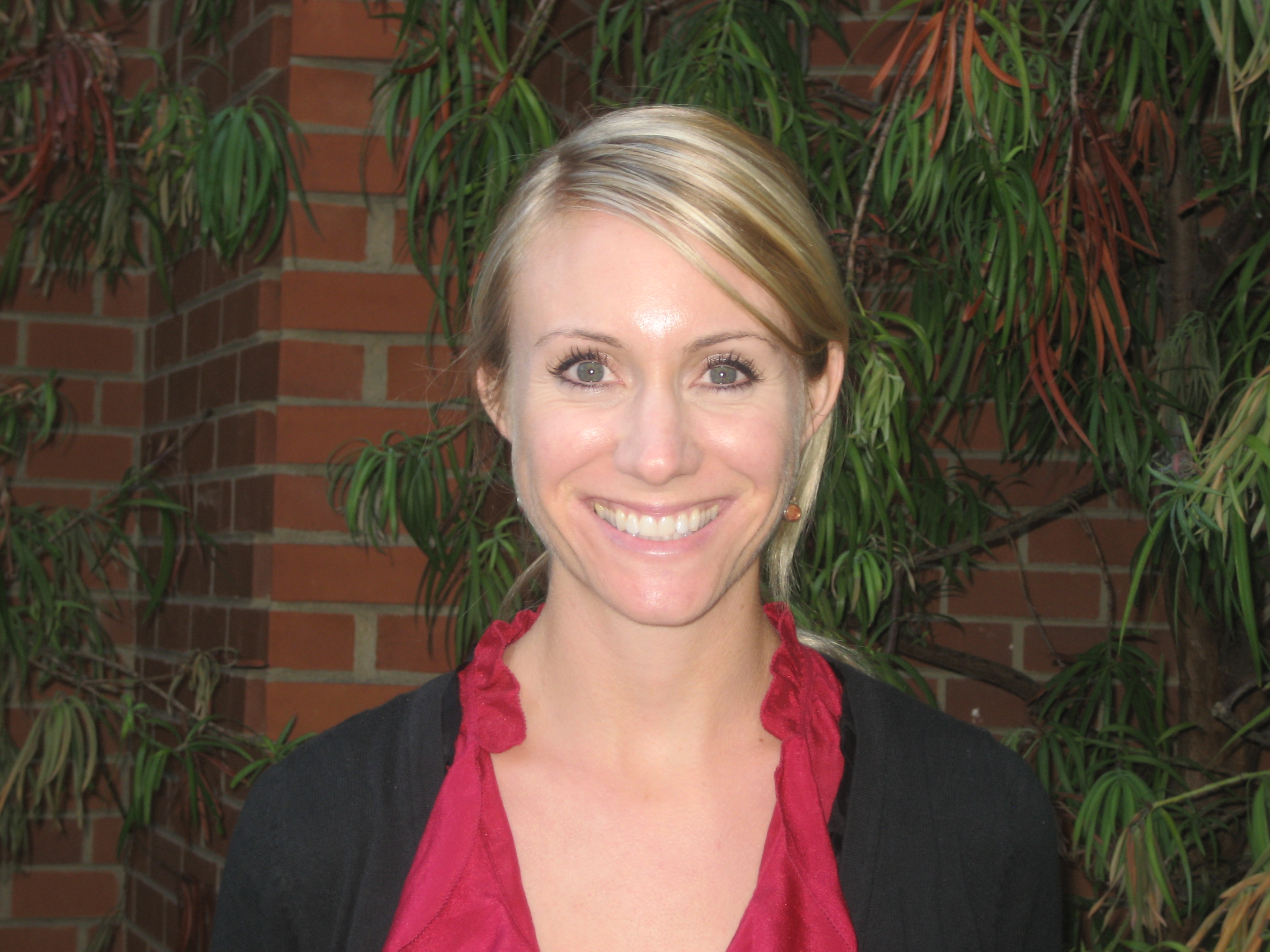 Meredith Barrett is a postdoctoral fellow with the Robert Wood Johnson Foundation Health and Society Scholars program at the University of California San Francisco and Berkeley. She is an ecologist interested in how the environment shapes health. She received her PhD in Ecology from Duke University in 2011, where she was a National Science Foundation Graduate Research Fellow and worked with the Nicholas School of the Environment, Duke Global Health Institute and the Nicholas Institute for Environmental Policy Solutions. Her past research has investigated how land use change and climate change drive spatial patterns of wildlife and human health in Madagascar, and how these patterns influence disease transmission risk. She serves on the steering committee for the North Carolina One Health Collaborative, was involved in the development of the One Health course in the Triangle, acting as its first TA in 2011. She currently works on exploring environmental drivers of asthma exacerbations with novel health technologies. 